Publicado en Madrid el 08/11/2018 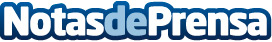 El 52% de los empleados en logística no cuenta con la cualificación necesaria, según IMF Business SchoolEl desarrollo y auge que vive el comercio electrónico supone una enorme oportunidad para un sector que supone un 8% del PIB y que se estima que este año alcance los 11.000 millones de euros y los 800.000 puestos de trabajo. Sin embargo, la falta de experiencia y de formación adecuada son las principales dificultades a la hora de cubrir los puestos de trabajoDatos de contacto:RedacciónNota de prensa publicada en: https://www.notasdeprensa.es/el-52-de-los-empleados-en-logistica-no-cuenta Categorias: Logística Recursos humanos Consumo http://www.notasdeprensa.es